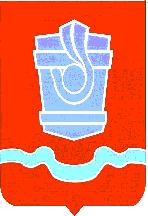 ПОСТАНОВЛЕНИЕадминистрации муниципального образования город Новотроицк       29.05.2015       №      872-п О внесении изменений  в постановление администрации муниципального образования город Новотроицк от 09.09.2014 № 1542-п На основании постановления Правительства Оренбургской области от 06.04.2015  № 236-п  «О внесении изменений в постановление Правительства Оренбургской области от 20.01.2015 г. № 4-п» и в соответствии со статьями 34, 35 Устава  муниципального образования город Новотроицк Оренбургской области:1. Внести  в  постановление  администрации  муниципального образования от 09.09.2014г. № 1542-п  «Об утверждении  муниципальной  программы «Развитие физической культуры, спорта и туризма на территории муниципального образования город Новотроицк на 2015-2020 годы» (в редакции постановления администрации муниципального образования от 02.02.2015 № 133-п,  далее по тексту – постановление)  следующие изменения:1.1. В приложении к постановлению «Паспорт Программы»:1.1.1. Раздел паспорта Программы «Основные целевые индикаторы и показатели Программы» дополнить пунктами следующего содержания:«5. Единовременная пропускная способность объектов спорта и спортивных сооружений в отношении к нормативу;6. Количество жителей на одно спортивное сооружение».1.1.2.Раздел паспорта Программы «Объемы финансирования за счет средств бюджета муниципального образования (тыс. руб.) с разбивкой по годам» изложить в следующей редакции:«Всего: 585657,7 , в том числе:2015 год – 175096,9;2016 год – 74876,4;2017 год – 75916,5;2018 год – 86275,3;2019 год – 87217,3;2020 год – 86275,3»1.1.3. Раздел паспорта Программы «Объемы финансирования за счет средств бюджета муниципального образования» изложить в следующей редакции:«Общий объем финансирования Программы из средств городского бюджета составит 585657,7 тыс. рублей, в том числе по годам:2015 год –175096,9 тыс. рублей;2016 год – 74876,4 тыс. рублей;2017 год – 75916,5 тыс. рублей;2018 год – 86275,3 тыс. рублей;2019 год – 87217,3 тыс. рублей;2020 год – 86275,3 тыс. рублей.Общий объем финансирования Программы за счет иных средств составит 54096,0 тыс. рублей, в том числе по годам:2015 год – 9016,0 тыс. рублей;2016 год – 9016,0 тыс. рублей;2017 год – 9016,0  тыс. рублей;2018 год – 9016,0 тыс. рублей;2019 год – 9016,0 тыс. рублей;2020 год – 9016,0 тыс. рублей»1.1.4. Первую часть раздела паспорта Программы «Целевые индикаторы Программы» дополнить абзацами следующего содержания:«- единовременная пропускная способность объектов спорта и спортивных сооружений в отношении к нормативу;- количество жителей на одно спортивное сооружение».1.1.5. Таблицу № 1 раздела паспорта Программы «Целевые индикаторы Программы» изложить в новой редакции согласно приложению № 1 к настоящему постановлению.1.1.6. Первую часть раздела паспорта Программы «Основные мероприятия Программы» дополнить абзацем следующего содержания:«- строительство ледового дворца».1.1.7. Таблицу № 2 «Перечень основных мероприятий Программы» раздела Программы «Основные мероприятия Программы» изложить в новой редакции согласно приложению № 2 к настоящему постановлению.2. Отделу по связям с общественностью администрации муниципального образования город Новотроицк (Рогожина Н.Ф.) обеспечить официальное опубликование настоящего постановления в городской газете «Гвардеец труда» и размещение на официальном сайте администрации муниципального образования город Новотроицк www.novotroitsk.org.ru в сети «Интернет».3.    Контроль за исполнением настоящего постановления возложить на заместителя главы муниципального образования город Новотроицк по социальным вопросам Буфетова Д. В.4. Постановление вступает в силу со дня его официального опубликования в городской газете «Гвардеец труда».Глава муниципального образованиягород Новотроицк                                                                          Г.Д. ЧижоваВерно. Главный специалист отдела организационно-контрольной работыи делопроизводства                                                                       Н. В. Суфиярова Разослано:  дело, КФКСиТ, финансовое управление, юридический отдел,  экономический отдел, отдел по связям с общественностью, Буфетову Д.В.Артемьев 62-30-74                                                                                                                                                     Приложение № 2                                                                                                                                                       к  постановлению администрации                                                                                                                                                     муниципального образования                                                                                                                                                     город Новотроицк                                                                                                                                                      от  29.05.2015 № 872-п   Таблица № 2Перечень основных мероприятий ПрограммыПримечание:ГБ - средства бюджета муниципального образования ,ИС - иные средства.Председатель комитета по физической культуре,спорту и туризму администрациимуниципального образованиягород Новотроицк                                                                                                                                 А.А. Артемьев                                                                                                                                                       Приложение № 1                                                                                                                                                       к  постановлению администрации                                                                                                                                                     муниципального образования                                                                                                                                                     город Новотроицк                                                                                                                                                      от 29.05.2015 №  872-п   Таблица № 1Председатель комитетапо физической культуре,спорту и туризму администрациимуниципального образования          город Новотроицк                                                                                                                                 А.А. Артемьев №п/пМероприятие программыСрокСрокИсполнительКод бюджетной классификации(КЦСР)Объем финансирования, тыс. руб.Объем финансирования, тыс. руб.Объем финансирования, тыс. руб.Объем финансирования, тыс. руб.Объем финансирования, тыс. руб.Объем финансирования, тыс. руб.Объем финансирования, тыс. руб.Объем финансирования, тыс. руб.Объем финансирования, тыс. руб.Объем финансирования, тыс. руб.Объем финансирования, тыс. руб.Объем финансирования, тыс. руб.Объем финансирования, тыс. руб.Объем финансирования, тыс. руб. №п/пМероприятие программыначала реализацииОкончания реализацииИсполнительКод бюджетной классификации(КЦСР)Всего за 2015 – 2020 годыВсего за 2015 – 2020 годыВ том числе по годамВ том числе по годамВ том числе по годамВ том числе по годамВ том числе по годамВ том числе по годамВ том числе по годамВ том числе по годамВ том числе по годамВ том числе по годамВ том числе по годамВ том числе по годам №п/пМероприятие программыначала реализацииОкончания реализацииИсполнительКод бюджетной классификации(КЦСР)Всего за 2015 – 2020 годыВсего за 2015 – 2020 годы2015 год2015 год2016 год2016 год2017 год2017 год2018 год2018 год2019 год2019 год2020 год2020 год №п/пМероприятие программыначала реализацииОкончания реализацииИсполнительКод бюджетной классификации(КЦСР)ГБИСГБИСГБИСГБИСГБИСГБИСГБИС1Организация и предоставление дополнительного образования физкультурно-оздоровительной и спортивной направленности01.01.201501.01.201601.01.201701.01.201801.01.201901.01.202031.12.201531.12.201631.12.201731.12.201831.12.201931.12.2020Руководители муниципальных учреждений, подведомственных комитету по физической культуре, спорту   и   туризму   администрации МО г. Новотроицк1807007450608,752296,063354,48716,071323,98716,072187,08716,081247,88716,081247,88716,081247,88716,02Организация и проведение общегородских физкультурно-спортивных  мероприятий01.01.201501.01.201601.01.201701.01.201801.01.201901.01.202031.12.201531.12.201631.12.201731.12.201831.12.201931.12.2020Комитет по физической культуре, спорту   и   туризму   администрации МО г. Новотроицк18070083212,45-489,95-557,5-557,5-522,5-562,5-522,5-3Организация и осуществление подготовки  сборных команд и лучших спортсменов  города по видам спорта, участие в соревнованиях областного, всероссийского и международного уровня по видам спорта01.01.201501.01.201601.01.201701.01.201801.01.201901.01.202031.12.201531.12.201631.12.201731.12.201831.12.201931.12.2020Комитет по физической культуре, спорту   и   туризму   администрации МО г. Новотроицк18070096179,0-1345,0-845,0-1022,0-845,0-1277,0-845,0-4Материальное стимулирование за достижение высоких спортивных результатов01.01.201501.01.201601.01.201701.01.201801.01.201901.01.202031.12.201531.12.201631.12.201731.12.201831.12.201931.12.2020Комитет по физической культуре, спорту   и   туризму   администрации МО г. Новотроицк1802010500,0---100,0-100,0-100,0-100,0-100,0-5Оснащение муниципальных учреждений физической культуры и спорта спортивной формой, инвентарем и оборудованием01.01.201501.01.201601.01.201701.01.201801.01.201901.01.202031.12.201531.12.201631.12.201731.12.201831.12.201931.12.2020Комитет по физической культуре, спорту   и   туризму   администрации МО г. Новотроицк18070111637,5501800,0917,550300,050,0300,050,0300,050,0300,0520,0300,050,0300,06Обеспечение безопасности учреждений, подведомственных комитету  по физической культуре, спорту   и   туризму   администрации  муниципального образования город Новотроицк.01.01.201501.01.201601.01.201701.01.201801.01.201901.01.202031.12.201531.12.201631.12.201731.12.201831.12.201931.12.2020Руководители муниципальных учреждений, подведомственных комитету по физической культуре, спорту   и   туризму   администрации МО г. Новотроицк18070128620,0-590,0-700,0-700,0-2210,0-2210,0-2210,0-7Материально-техническое обеспечение спортивных клубов по игровым видам спорта 01.01.201501.01.201601.01.201701.01.201801.01.201901.01.202031.12.201531.12.201631.12.201731.12.201831.12.201931.12.2020Комитет по физической культуре, спорту   и   туризму   администрации МО г. Новотроицк18090137800,01300,0-1300,0-1300,0-1300,0-1300,0-1300,0-8Строительство ледового дворца, в т.ч.:- субсидии на капитальные вложения в строительство ледового дворца в рамках подпрограммы «Строительство и реконструкция спортивных объектов, модернизация материально-технической базы для занятия физической культурой и спортом; - субсидии на капитальные вложения в строительство ледового дворца (софинансирование из местного бюджета)01.01.201531.12.2015Комитет по физической культуре, спорту   и   туризму   администрации МО г. Новотроицк18080011804153107100,0106990,0110,0107100,0106990,0110,0      Всего      Всего      Всего      Всего      Всего1800000585657,754096,0175096,99016,074876,49016,075916,59016,086275,39016,087217,39016,086275,39016,0№ п/пЦелевой индикаторЕдиница измеренияИсходные показатели базового года(2014 год)Целевые значения индикатораЦелевые значения индикатораЦелевые значения индикатораЦелевые значения индикатораЦелевые значения индикатораЦелевые значения индикатора№ п/пЦелевой индикаторЕдиница измеренияИсходные показатели базового года(2014 год)2015г.2016г.2017г.2018г.2019г.2020г.1Доля населения, систематически занимающегося физической культурой и спортом%28,030,030,030,032,032,032,02Количество соревнований по видам спортаЕд.1101111121131141151163Доля детей и подростков, занимающихся в учреждениях дополнительного образования комитета  по физической культуре, спорту и туризму   администрации муниципального      образования       г. Новотроицк, в общей численности детей и подростков%30,730,730,830,931,031,031,04Количество спортсменов, выполнивших нормативы спортивных разрядов, занимающихся в учреждениях дополнительного образования комитета  по физической культуре, спорту   и   туризму   администрации муниципального образования г. Новотроицк.%151515,115,215,315,415,55Единовременная пропускная способность объектов спорта и спортивных сооружений в отношении к нормативу%18,518,718,718,718,718,718,76.Количество жителей на одно спортивное сооружениеЧел.724720720720720720720